FIGURAS:Figura 1 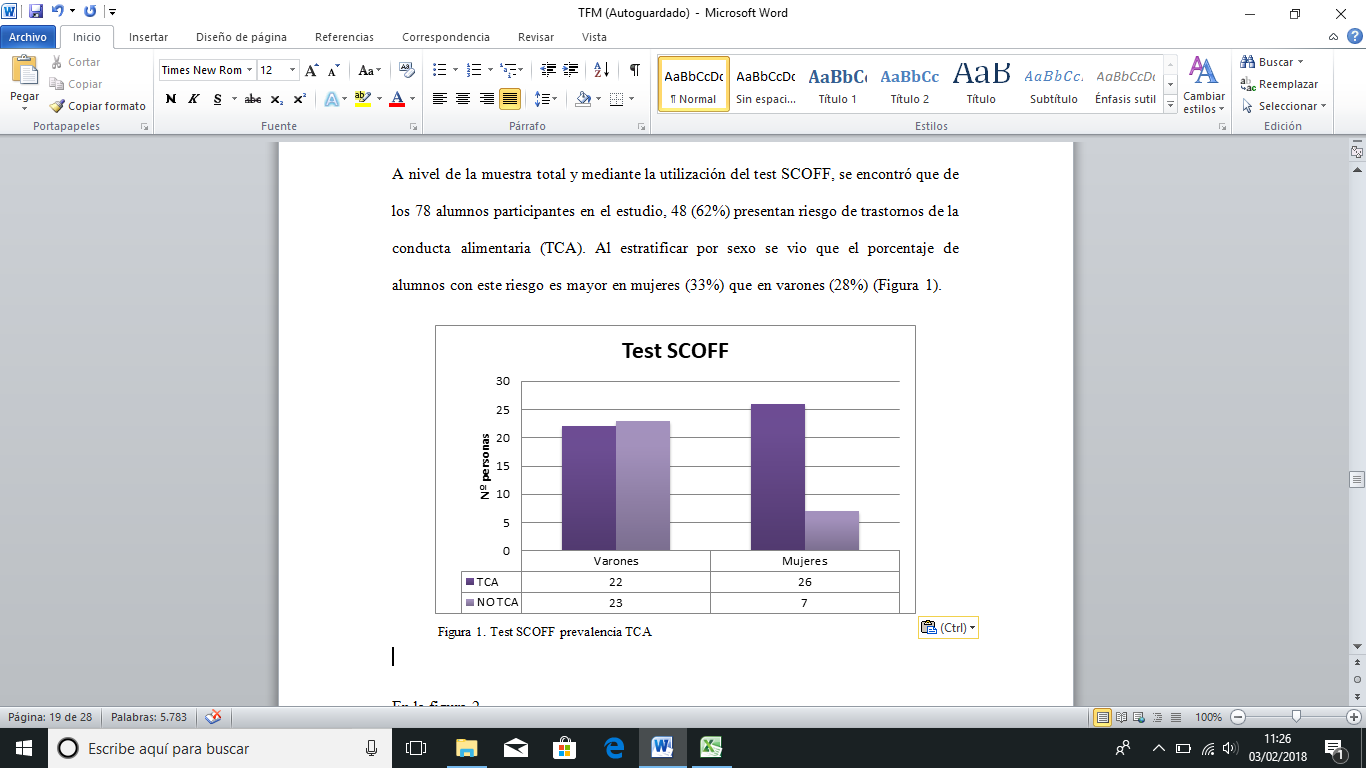 Figura 2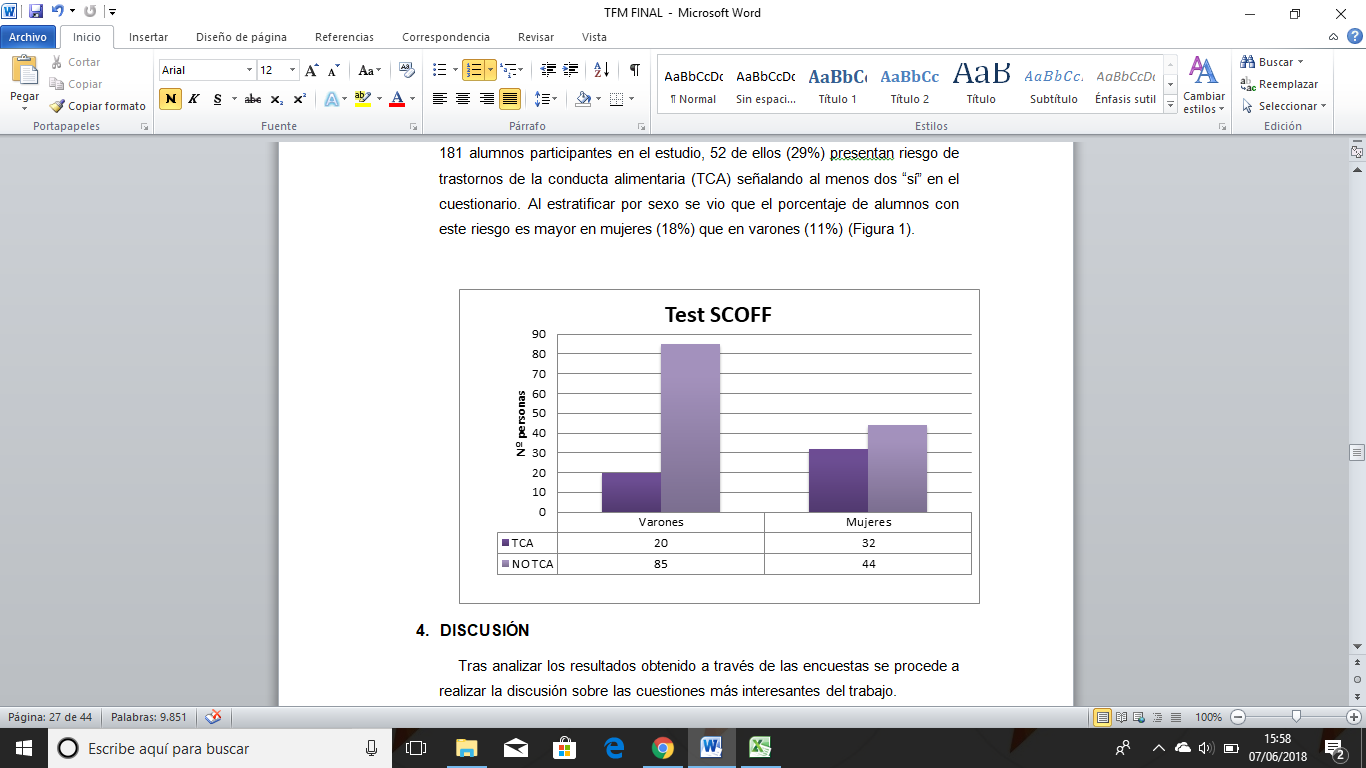 Figura 3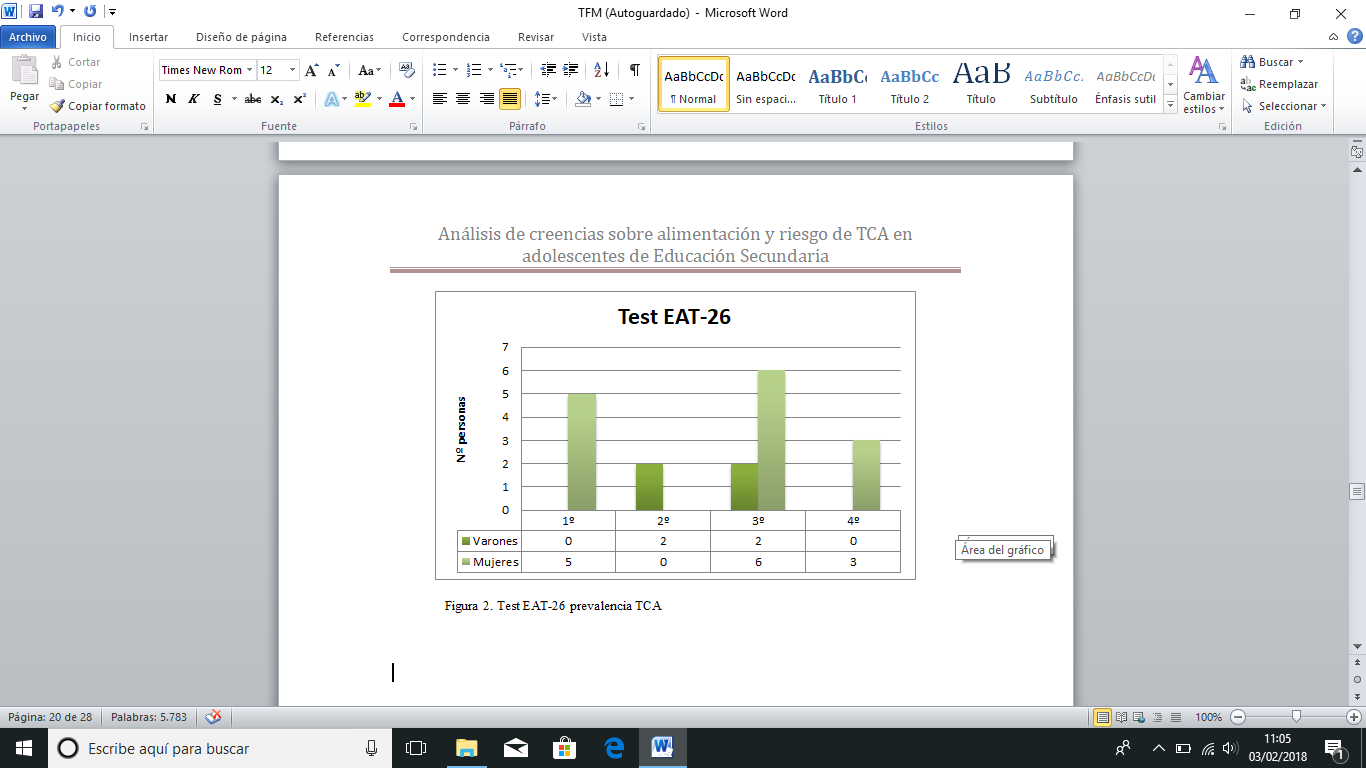 Figura 4 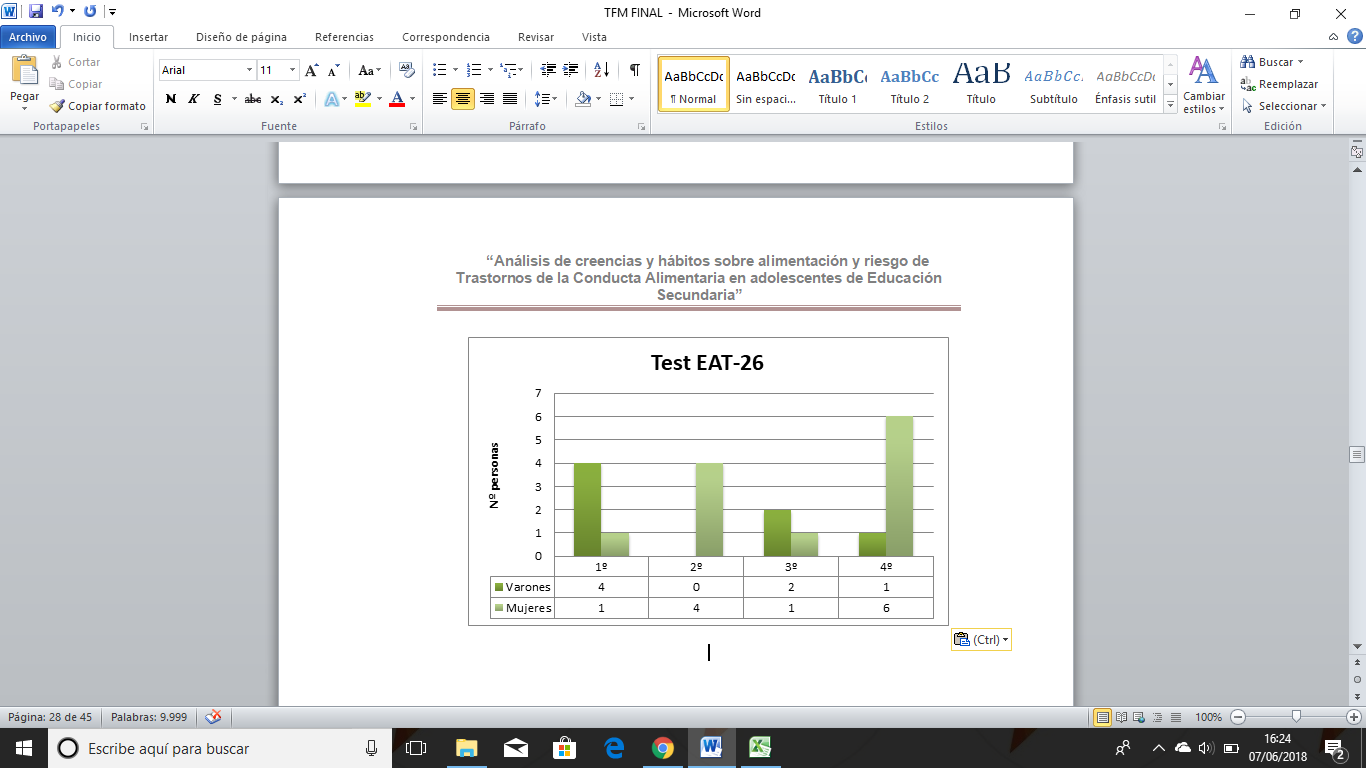 Figura 5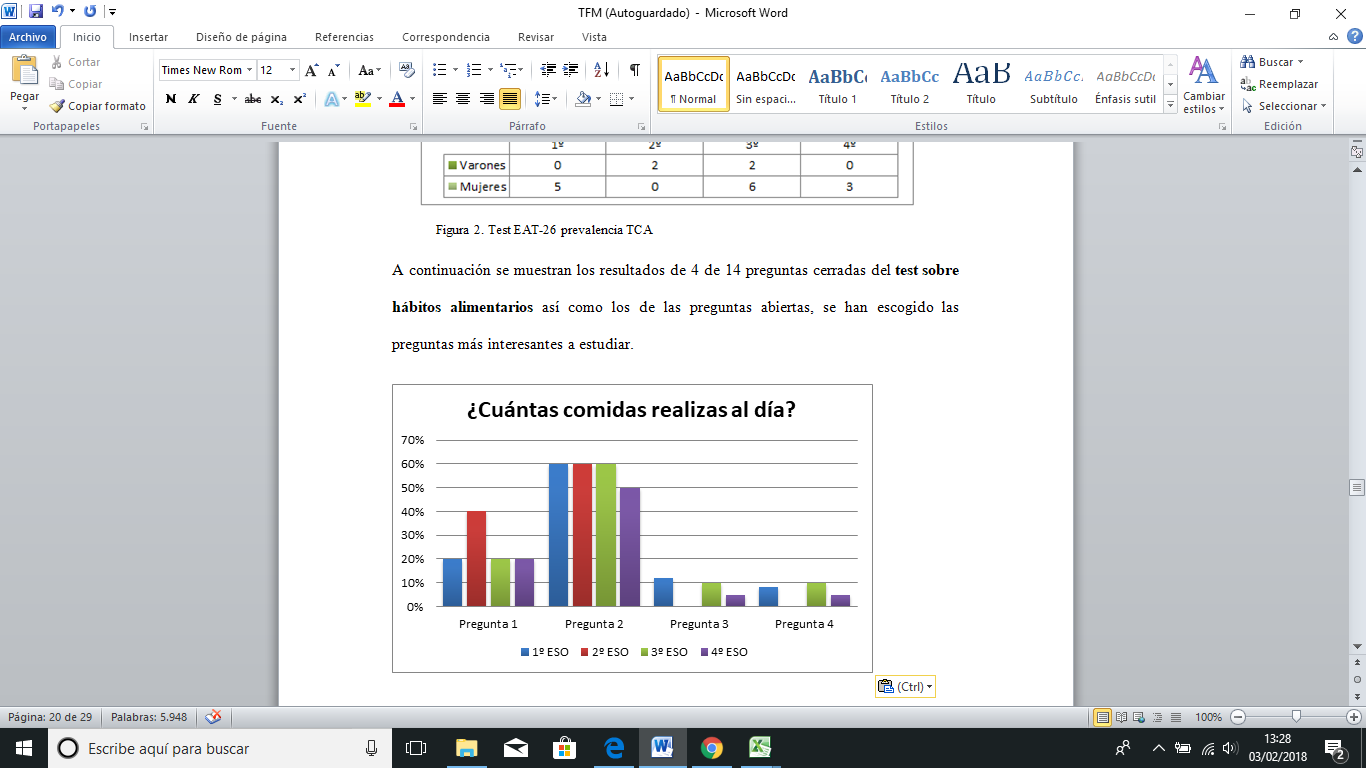 Figura 6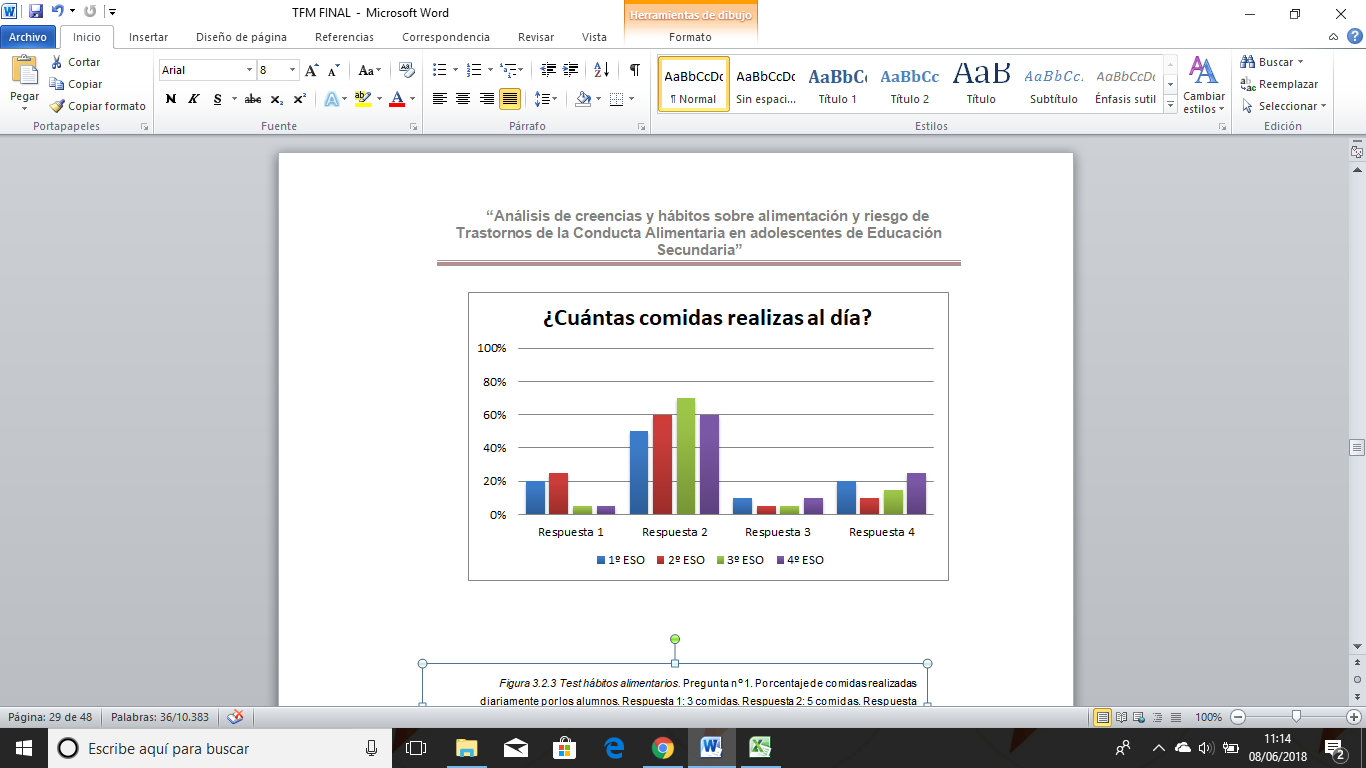 Figura 7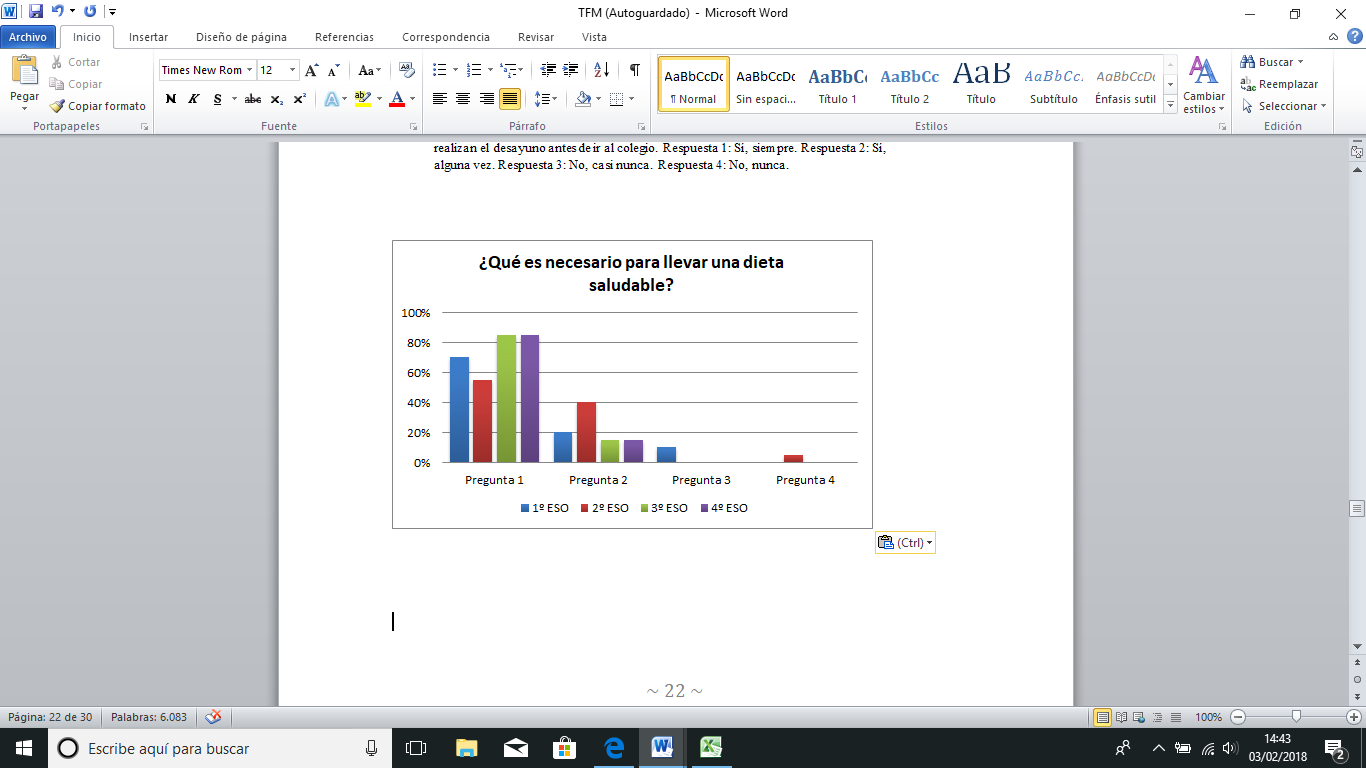 Figura 8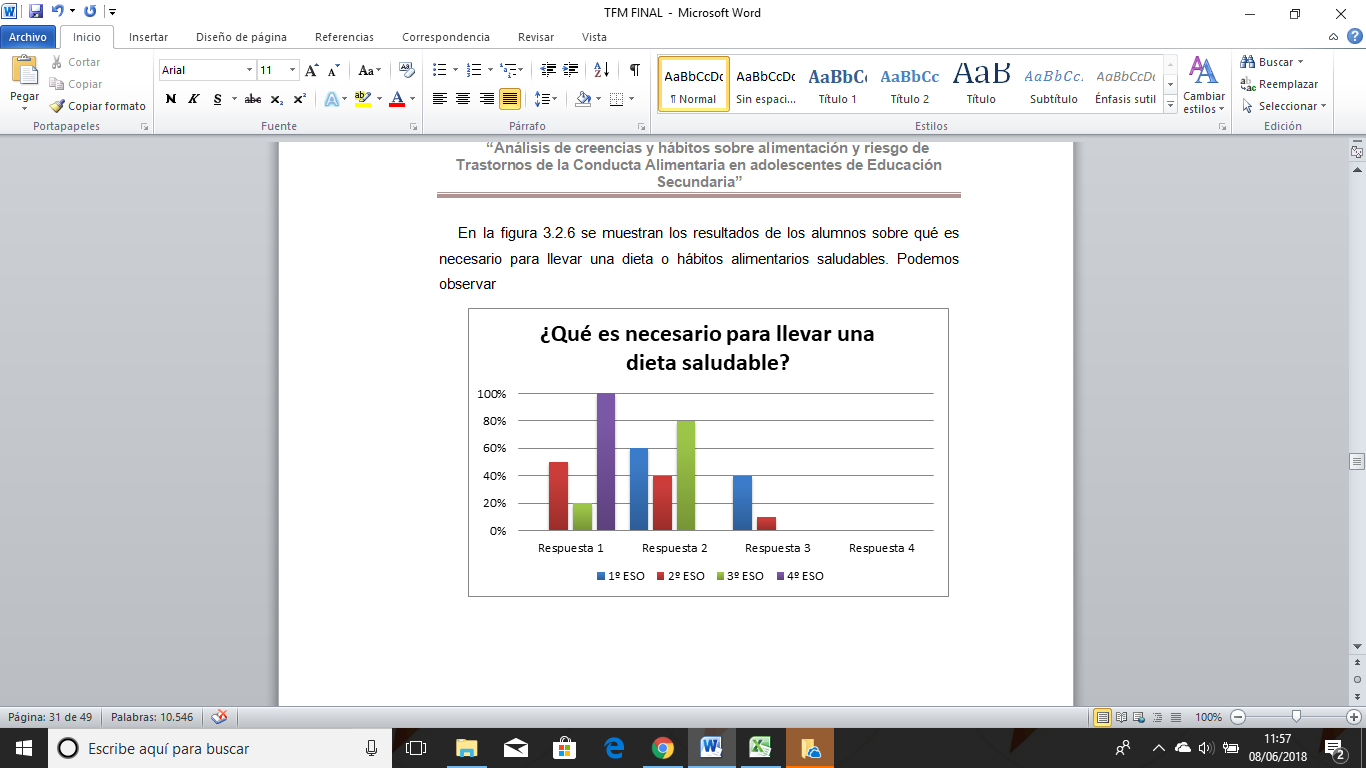 Figura 9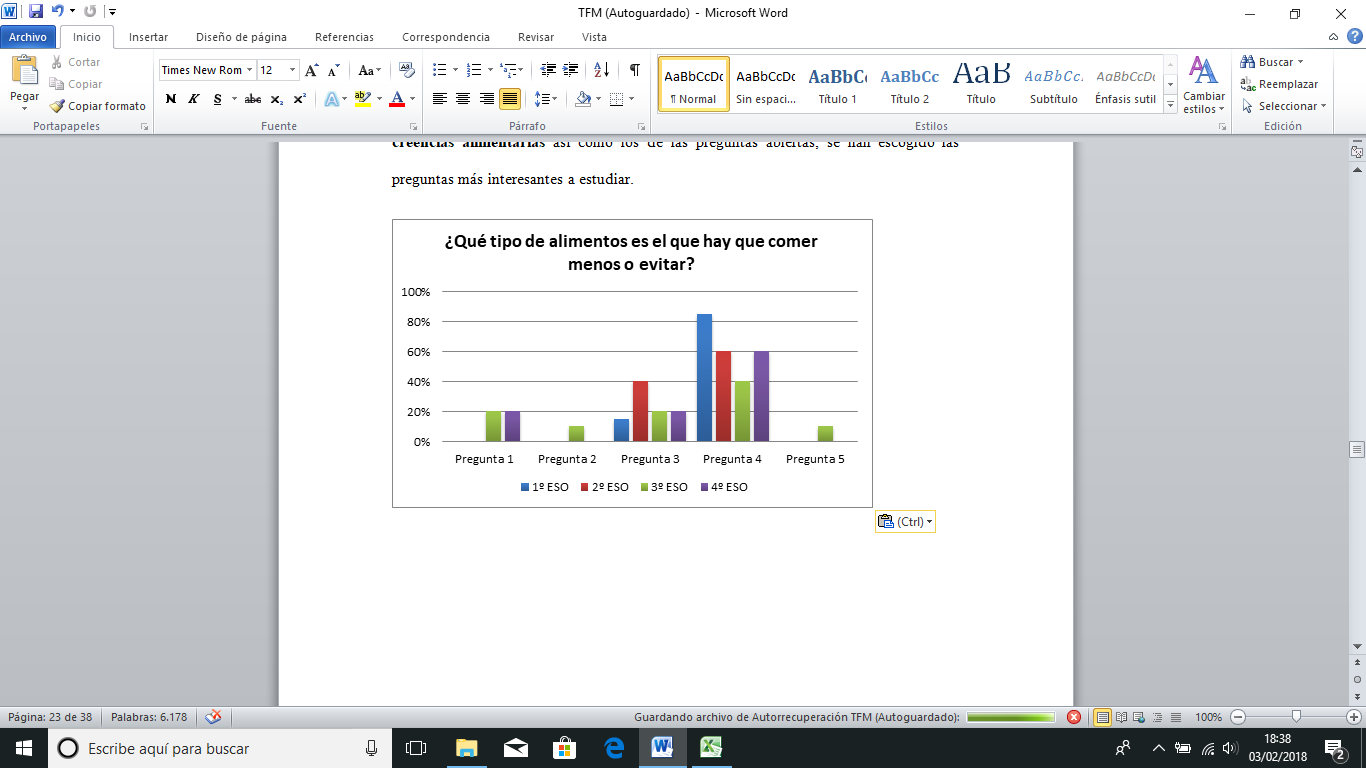 Figura 10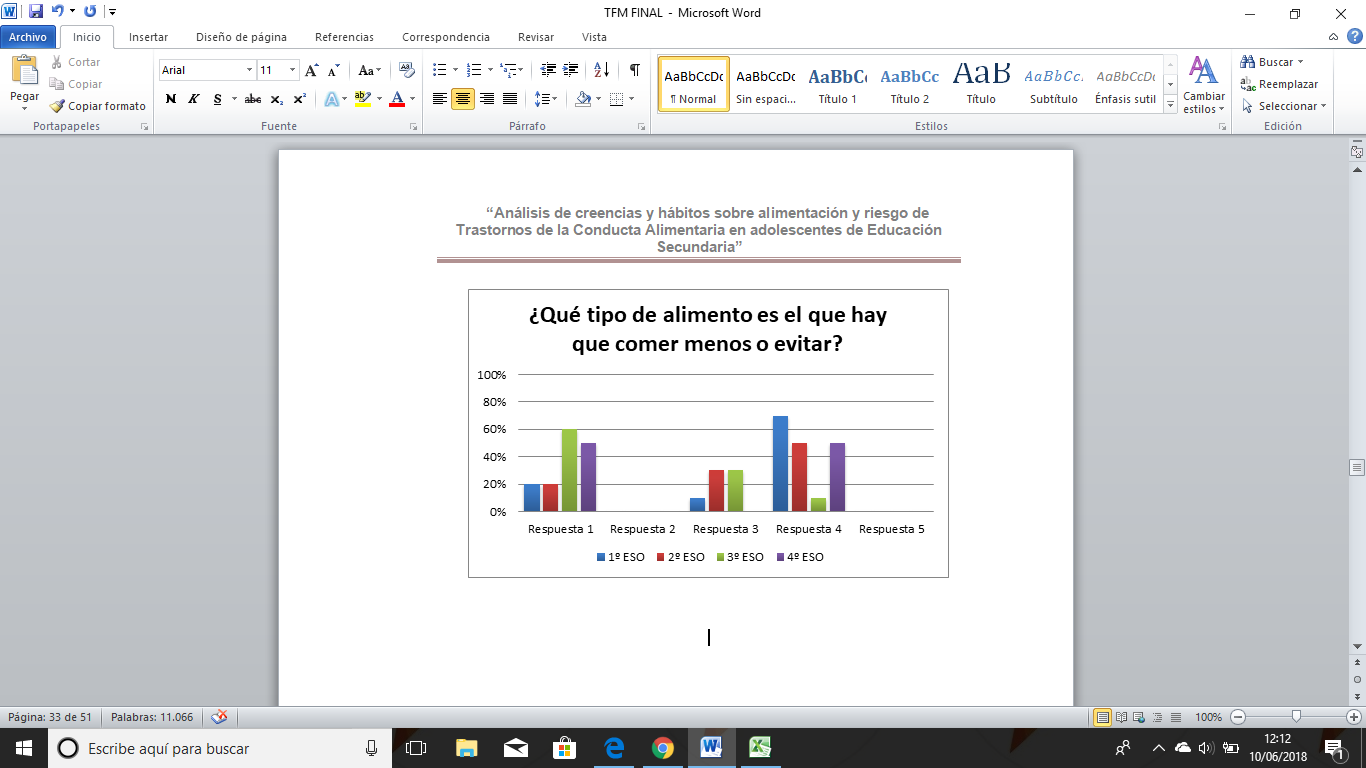 